2024第12届武汉国际机床展览会同期举办：武汉国际机器人及自动化展览会武汉国际汽车工程技术与装备展览会武汉国际橡塑与包装工业展览会中国国际储能暨电池技术与应用展览会湖北装备制造展览会2024年9月3-6日 武汉国际博览中心（汉阳）展 会 背 景2024中国国际机电产品博览会暨第12届武汉国际机床展览会将于2024年9月3-6日，在武汉国际博览中心举行。本届展会以“绿色智造、数字赋能”为主题，将充分发挥湖北在中部地区崛起中的支撑、服务、链接、引领作用。     湖北，九省通衢，强大的市场空间和科教资源优势，产业基础雄厚。聚焦汽车、智能装备、集成电路、光通信、现代化工、节能环保、纺织、食品、新材料、生物医药、大数据、人工智能、软件和信息服务、工业互联网、船舶和海洋工程装备、航空航天等重点产业链，助推相关产业链供应链对接，助力制造业发展迎来新格局。本届展会根据市场需求联合参展企业以产业集群化、高端化、数字化、融合化、绿色化发展，推进先进制造业、生产性服务业、数字经济和实体经济的深度融合。期间还将围绕汽车及零部件、新能源汽车、自动化及机器人、模具、钣金加工、绿色再制造、校企合作、嘉技荟等举办丰富多元化的主题交流活动，深入挖掘更多行业新产品、新技术、新材料，围绕“三新”为参展企业打造集品牌展示、技术交流、贸易合作及市场开拓于一体的产业展示平台，欢迎各参展企业携新品参展。预计参展企业800家 展出面积60000㎡ 专业观众30000人   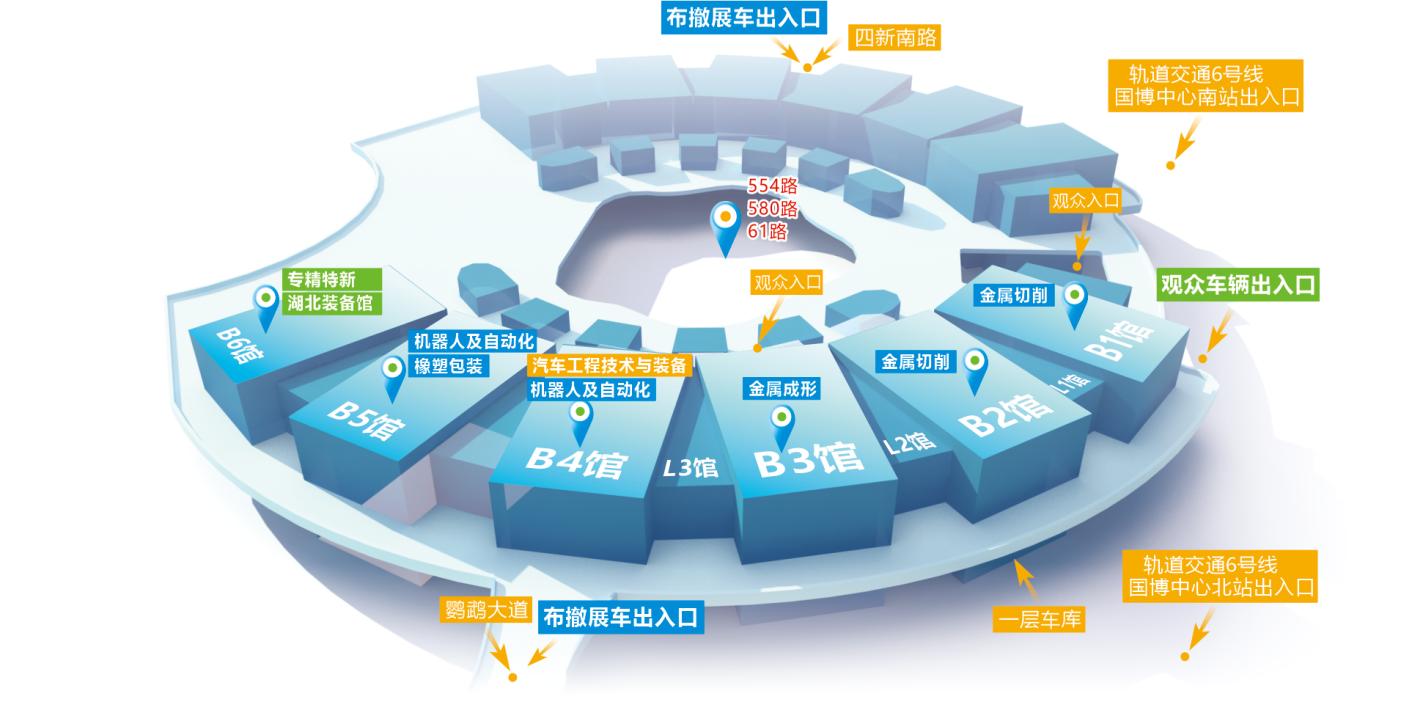 展 示 内 容 金属切削机床展:·金切机床  ·工刀夹具  ·机床功能部件  ·机床附件  ·检测仪器与工量具金属成形机床展：·钣金加工设备  ·激光加工设备  ·冲压机床   ·焊接设备及技术·其他机械加工新技术新设备机器人及自动化展:·工业机器人及系统  ·工业控制自动化  ·机器视觉  ·智能仓储物流 ·功能部件及零部件汽车工程技术与装备展：·新能源汽车动力系统  ·电池、电机、电控  ·底盘部件  ·轻量化部件·汽车内外饰 ·汽车电子  ·车联网|智能驾驶 ·智能产线  ·充电桩、换电技术设备  ·汽车整车橡塑与包装工业展：·注塑机  ·塑料包装机械  ·纸盒/纸杯/纸碗/纸托机  ·纸浆模塑机械   ·制袋机械·包装成型机械  ·打包机械  ·打标机械   ·包装检测设备  ·包装捕助设备及零配件湖北装备展：·高端智能制造企业  ·绿色化工企业 ·服装纺织企业 ·家电企业日 程 安 排布展时间：2024年8月31-9日1日              AM08：30-PM18：002024年9月2日                     AM08：30-PM21：00展览时间：2024年9月3-5日　　　             AM09：00-PM16：302024年9月6日　　                 AM09：00-PM14：00撤展时间：2023年9月6日　　　　             PM14：00开始会 议 活 动2024第三届湖北汽车零部件产供链大会暨中国（武汉）新能源汽车产业创新发展高峰论坛时间：2024年9月2日  地点：武汉国博周边酒店  规模：400人湖北是全国汽车产业大省，是引领带动全国汽车产业发展的代表省份之一。立足湖北、辐射中部，汽车制造业借势发展。为了进一步促进湖北汽车零部件产业快速发展，加速新能源汽车产业深度融合，2024年我们将举办第三届湖北汽车零部件产供链大会暨中国（武汉）新能源汽车产业创新发展高峰论坛，本届大会以“绿色、低碳、智能、网联”为主题，聚焦新能源汽车，围绕汽车轻量化及材料、动力工程、智慧检测以及智能网联主题展开，继续为湖北汽车及零部件企业搭建资源对接的平台，并分享先进的汽车及零部件加工解决方案，共同助力湖北汽车制造业高质量发展。会议议题：议题一：汽车未来发展趋势研究及应对策略议题二：“双碳”背景下的乘用车技术路线及规划议题三：氢燃料电池汽车关键制造技术及发展趋势议题四：先进加工解决方案助力汽车零部件企业优化升级议题五：汽车数字化在新能源汽车中的应用议题六：汽车零部件加工刀具、测量等应用解决方案圆桌讨论：汽车整车、零部件企业高层对话1、本集团/企业产供链面临的问题以及解决方案；2、新能源、智能网联汽车迅猛发展、企业应变之道?分论坛一：汽车轻量化工艺技术及新材料创新应用论坛时间：2024年9月3日  地点：武汉国际博览中心论坛区  规模：200人会议议题：1、新能源汽车轻量化新材料和制造技术发展趋势及应用2、新能源汽车轻量化底盘关键技术研究3、新能源汽车用高性能铝合金研发与轻量化应用4、一体化压铸技术及精密成形技术5、汽车关键零部件提质增数解决方案分论坛二：新能源汽车电驱动系统制造技术发展论坛时间：2024年9月3日  地点：武汉国际博览中心论坛区  规模：200人会议议题：1、电动化制造转型之路及经验介绍2、多合一高性能电驱系统3、电脑三合一壳体一体化压铸及智能制造技术4、数字化解决方案助力汽车制造业5、新能源汽车电驱动系统壳体加工技术解决方案分论坛三：新能源汽车智慧检测与质量管控技术交流会时间：2024年9月4日  地点：武汉国际博览中心论坛区  规模：200人会议议题：智能网联汽车控制与测试技术研究及应用动力总成在线质量监控系统及应用案例分享3、5G+视觉技术在汽车制造领域的探索和应用4、先进质控技术赋能汽车制造高速优质发展5、光学检测对三电产品的品质赋能分论坛四：2024中国(武汉)智能网联汽车创新发展高峰论坛时间：2024年9月4日  地点：武汉国际博览中心论坛区  规模：200人会议议题：1、新能源智能网联汽车供应链发展现状及趋势2、智能网联汽车评价方法探索及应用3、新能源汽车的“芯”时代4、智能软件赋能汽车产业新生态5、激光雷达如何让智慧驾驶更安全第二届湖北机器人产业高质量发展高峰论坛2024智能仓储与工业柔性物流技术论坛第二届先进切削技术应用交流会第七届湖北模具产业发展高峰论坛第二届先进激光加工技术交流会第二届湖北省绿色再制造及维修论坛2024湖北电子智能制造高峰论坛嘉技荟——专家问诊宣 传 推 广（1）专业组展团队倾力打造优质行业盛会专业会展策划精英，全方位立体宣传推广，专业买家倾力邀约，旨在缔造行业最具效果专业盛会，各协会组团参与，使展会规模及效果更上一层。（2）全方位媒体宣传·多渠道专业观众邀约众多媒体聚焦·全方位宣传报道——广大媒体全程参与，通过前期预热报道、中期集中宣传、后期持续关注，使展会传播更广泛、成果更突出、亮点更多样、影响更深远。通过电视台、平面媒体、网络媒体、新媒体、线下媒介等进行全方位的宣传推广。（3）展会服务搭建企业和用户桥梁，构建行业B2B观众邀约:10年沉淀积累，10万条精准数据库，三地联展邀约；社群营销:搭建行业社群，覆盖汽车、光电子、机械制造、家电、航空航天、生物医药、医疗、节能环保、国防军工、通讯、船舶等，号召行业千万推手助力前行；定制宣传︰根据企业需求，定制个性化推广文案、广告页、H5电子邀请函等；活动策划∶为参展企业提供周年庆、发布会、技术交流等大型活动的包装、报道等服务；会议活动︰不定期在各城市发起会议活动，如走进工厂参观、技术交流分享等；展期活动︰协助企业在展期开展产品推介会、新品发布会、采购大会等活动；媒体特约∶接洽合作媒体专访，方便企业参展盛况实时曝光。展 位 费 用★展位配置：企业名称标准楣标、一张洽谈桌、两把座椅、两盏射灯、一个250W/220V电源插座（不含照明及机械用电）、地毯。★空地：无任何配置，36㎡起租。★技术讲座每场8000元，2小时/场。由组委会提供60人剧院式会议室及必备的音响、话筒、会议横幅、投影仪、茶水，并通过展会各种宣传渠道辅助发函邀请专业人士到会。申请截止日期：2024年7月31日联 系 方 式湖北立嘉启荟科技有限公司地 址：湖北省武汉市汉阳区四新北路111号绿地国博广场13栋2911室联系人：张女士手机号码：15347061797（微信同号）电 话：027-8464 9507传 真：027-8423 5202邮 箱：529942829@qq.com网 址：www.wmechina.cn展位规格国内企业（RMB）国外企业（USD）特展区空地（无配置）国内企业880 元/㎡境外企业220 美元/㎡升级标准展位3mX3m国内企业8800元/个境外企业2200美元/个